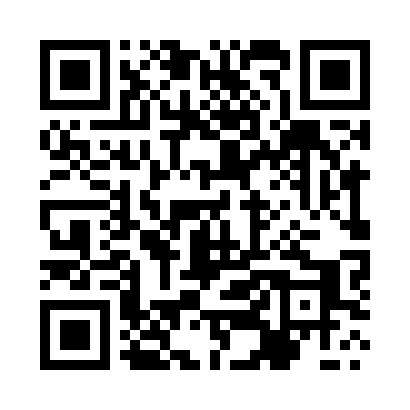 Prayer times for Swieszynko, PolandMon 1 Apr 2024 - Tue 30 Apr 2024High Latitude Method: Angle Based RulePrayer Calculation Method: Muslim World LeagueAsar Calculation Method: HanafiPrayer times provided by https://www.salahtimes.comDateDayFajrSunriseDhuhrAsrMaghribIsha1Mon4:166:2412:555:217:289:282Tue4:136:2112:555:237:309:303Wed4:106:1912:555:247:329:334Thu4:066:1612:555:257:349:365Fri4:036:1412:545:277:369:386Sat4:006:1112:545:287:389:417Sun3:576:0912:545:297:399:448Mon3:536:0712:535:317:419:469Tue3:506:0412:535:327:439:4910Wed3:466:0212:535:337:459:5211Thu3:435:5912:535:357:479:5512Fri3:395:5712:525:367:499:5713Sat3:365:5512:525:377:5110:0014Sun3:325:5212:525:387:5310:0315Mon3:295:5012:525:407:5410:0616Tue3:255:4812:515:417:5610:0917Wed3:215:4512:515:427:5810:1218Thu3:175:4312:515:438:0010:1519Fri3:145:4112:515:458:0210:1920Sat3:105:3812:515:468:0410:2221Sun3:065:3612:505:478:0610:2522Mon3:025:3412:505:488:0710:2923Tue2:585:3212:505:508:0910:3224Wed2:545:2912:505:518:1110:3625Thu2:495:2712:505:528:1310:3926Fri2:455:2512:495:538:1510:4327Sat2:415:2312:495:548:1710:4628Sun2:385:2112:495:558:1910:5029Mon2:375:1912:495:578:2010:5330Tue2:365:1612:495:588:2210:54